[d;block=tbs:row;][d.學校全銜][d.學年]學年度[d.學期]學期成績單班級：[d.班級] 姓名：[d.學生姓名] 學號：[d.學號] 座號：[d.座號]壹、日常生活表現 貳、學習領域成績參、彈性學習課程成績(請各校自行依照「十二年國教科目標籤」之標籤值修改)說明與注意事項:[d.說明]此致貴 家 長中華民國112年1月10日 印製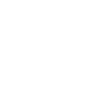 